Name: ________________	Klasse: _____	Datum: ________ Lösungsblatt - Fadenpendel Experimentieraufgaben Aufgabe 1: 1. Je länger der Faden, desto langsamer schwing das Pendel. 2. Wird das Pendelgewicht erhöht, dann 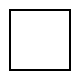   verändert sich die Periodendauer 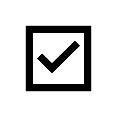 bleibt die Periodendauer unverändert Aufgabe 2: Folgende Beispielwerte wurden getestet: Fadenlänge: 60cm, Periodendauer: 1,55s. Die Periodendauer sollte sich bei unterschiedlichen Gewichten nicht ändern. Aufgabe 3: Umstellen: 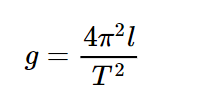 Und anschließendes Einsetzen ergibt g=9,85m/s2. Anlage Fadenpendel Ergänzendes Material Eine Waage zur Messung der Gewichte und ein Metermaß zur Messung der Pendellänge werden benötigt. Weiterführende Informationen [1]	RWTH Aachen: phyphox – Fadenpendel, abgerufen am 31.07.2023, https://phyphox.org/de/experiment/fadenpendel/  